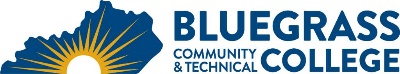 Program Coordinator: Brian Steele	E-mail: brian.steele@kctcs.edu	Phone: 859-259-0014Program Website: https://bluegrass.kctcs.edu/education-training/program-finder/fire-rescue-technology.aspxStudent Name:		Student ID: Students need to be at KCTCS placement levels for all coursesNote:  25% of Total Program Credit Hours must be earned at Bluegrass Community and Technical CollegeAdvisor Name:	Advisor Signature: _________________________________________Student Name:	Student Signature: ________________________________________First SemesterCreditsTermGradePrereqs/NotesFRS 205 Fire Officer I5Total Semester Credit Hours5Second SemesterCreditsTermGradePrereqs/NotesFRS 2062 Managing Company Tactical Operations      1FRS 2063 Instructional Techniques for Company                         Officer1FRS 207 Fire Officer III6Total Semester Credit Hours8Total Credential Hours13Special Instructions: